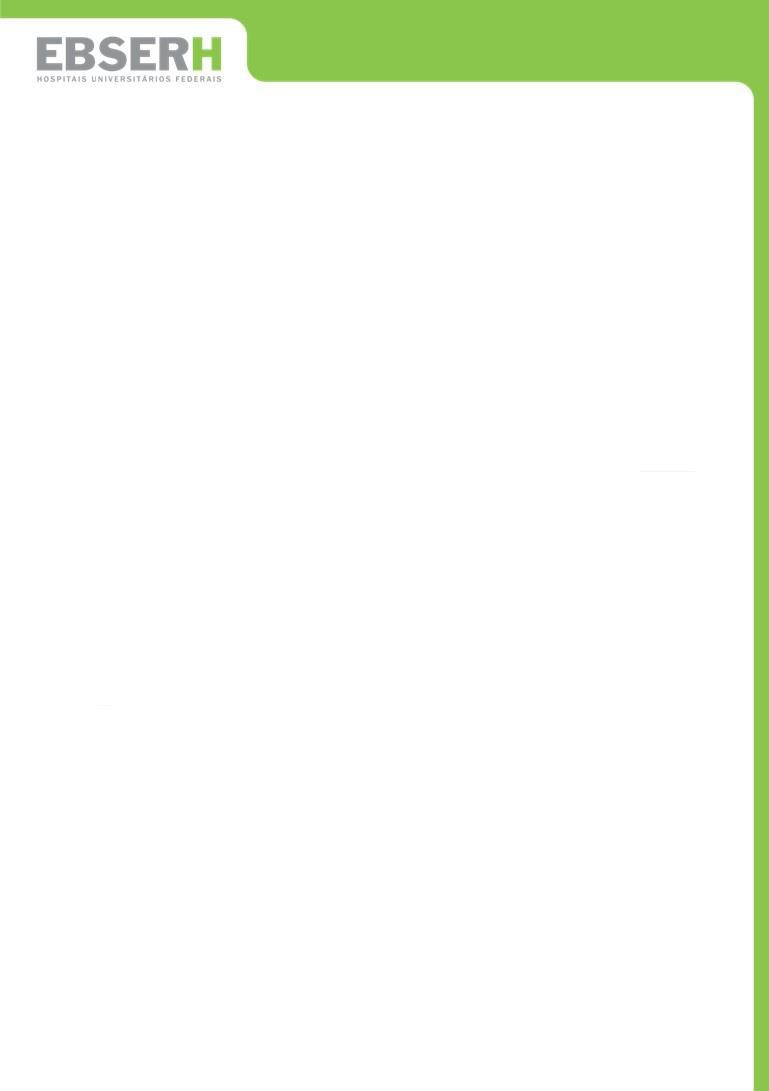 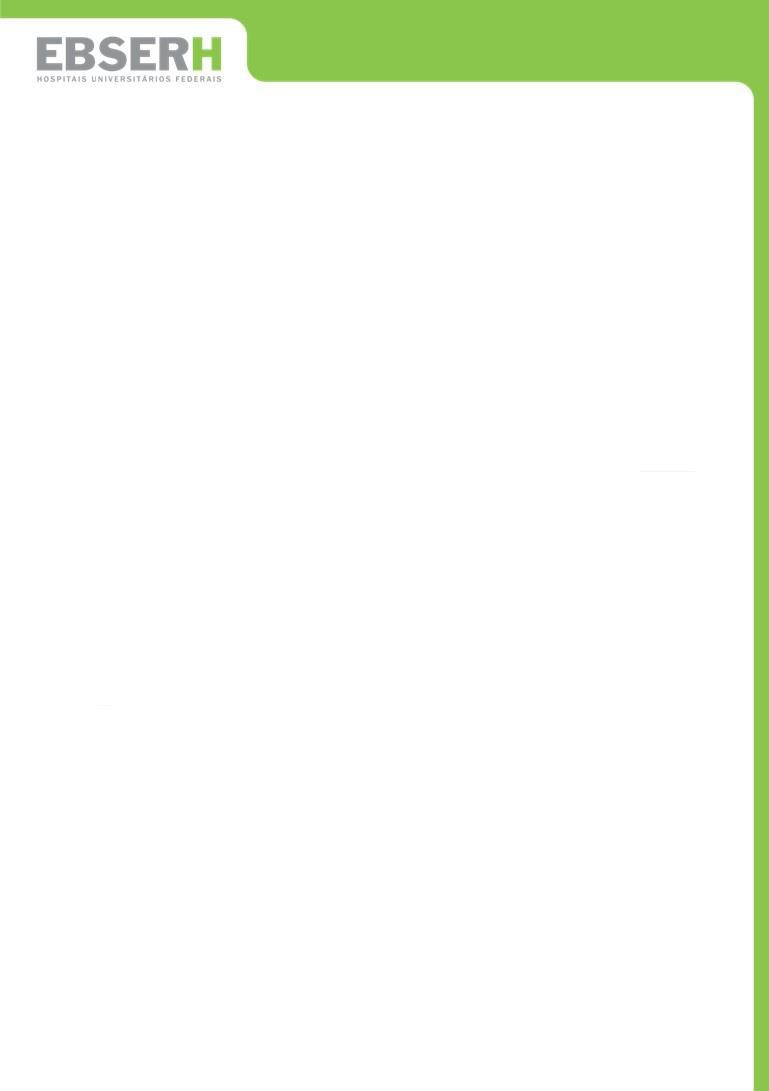 ANEXO VCARTA DE VIABILIDADE INSTITUCIONAL PROVISÓRIADOCUMENTO DE AUTORIZAÇÃO TEMPORÁRIA PARA SUBMISSÃO ONLINE(Item destacado em vermelho é para serem alterados com dos dados dos participantes)Declaro que, autorizo o(a)(s) pesquisador(a)(es) .............................. (nome completo de todos os membros da equipede pesquisa), desenvolvam a pesquisa intitulada........(.nome completo da pesquisa), no ( local onde a pesquisa ocaontecerá) sob a orientação do(a) professor(a)..............................(nome completo do orientador(a), vinculado(a) ao Programa de Iniciação Tecnológica (PIT/HULW/Ebserh).Ciente dos objetivos, métodos e técnicas que serão utilizados nessa pesquisa, concordo em fornecer todos os subsídios para seu desenvolvimento, desde que seja assegurado o cumprimento das determinações éticas contidas nas resoluções brasileiras, a exemplo da Resolução CNS no 466/2012; a garantia de solicitar e receber esclarecimentos antes, durante e depois do desenvolvimento da pesquisa, sempre que se fizer necessário;de que não haverá nenhuma despesa para esta instituição decorrente da participação nessa pesquisa. E, no caso do não cumprimento dos itens acima, a liberdade de retirar esta anuência a qualquer momento da pesquisa sem penalização alguma para instituição. O projeto de Iniciação tecnológica só podera iniciar após aprovação em Comitê de Ética em Pesquisa (CEP), se aplicável.João Pessoa,	de	2023. 	_Chefia de Unidade ( se o projeto de IT envolver uma unidade ou setor específico)Superintendência ou Gerente de Ensino e Pequisa( se o projeto de IT envolver mais de uma unidade ou setor do hospital)Hospital Universitário Lauro Wanderley – HULW/UFPBCNPJ: 15.126.437/0017-00Rua Tabeliao Estanislau Eloy, 585 - Castelo Branco CEP 58050-585 – João Pessoa/PB, Brasil83 3206-0696